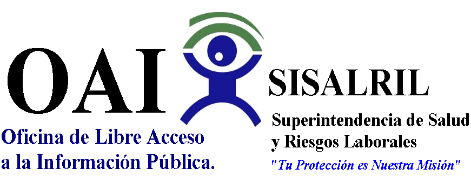 Superintendencia de Salud y Riesgos LaboralesSISALRILInforme Estadístico Trimestral de la Línea 311 Quejas Reclamaciones y SugerenciasAbril  –Junio 2023Realizado por.Lic. Ruth Esther Bastardo G.Oficial- SISALRILTipoAbrilMayoJunioTotalQuejas1023Reclamaciones2002Sugerencias0101Total General6